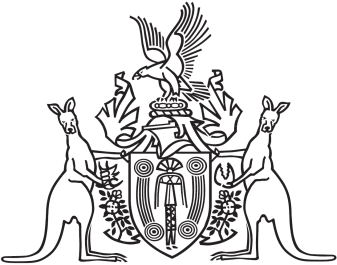 Northern Territory of AustraliaGovernment GazetteISSN-0157-833XNo. S6	31 January 2018Notification of Subordinate LegislationNotice is given of the making of the following subordinate legislation, effective from the date specified:For copies of legislation please direct your request to the Print Management Unit, email pmu.ntg@nt.gov.au or phone (08) 8999 6727 Subordinate LegislationCommencement detailsEmpowering ActBarramundi Fishery Management Plan Amendment 2018(No. 3 of 2018)This instrument commences on 1 February 2018Fisheries Act 